.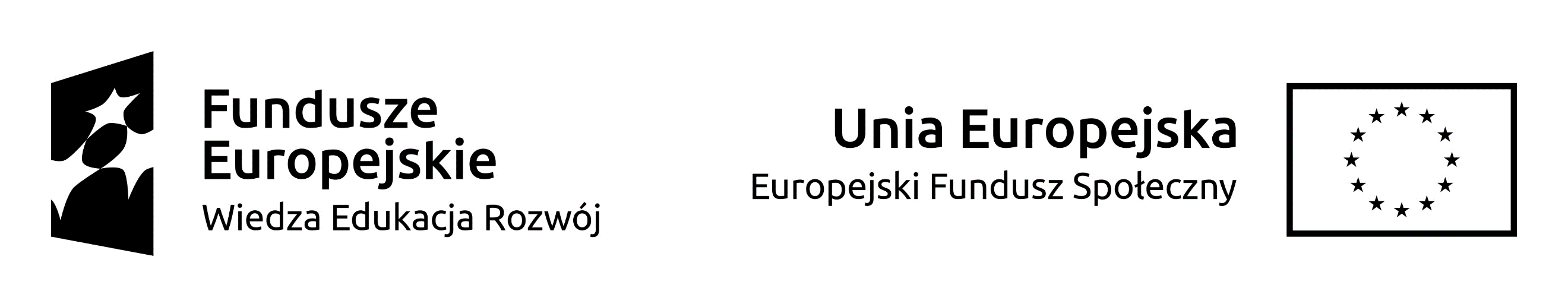 Umowa uczestnictwa w projekcie współfinansowanym ze środków Europejskiego Funduszu Społecznego w ramach Programu Operacyjnego Wiedza Edukacja RozwójNr umowy:………./ŚANIR/2021Umowa uczestnictwa w projekcie: „Czas na rozwój” o numerze UDA-POWR.01.02.01-24-0003/20-00 realizowanym w ramach Programu Operacyjnego Wiedza Edukacja Rozwój współfinansowanego ze środków Europejskiego Funduszu Społecznego, zawarta w ………………………..……… w dniu …............................ pomiędzy:Nazwa Beneficjenta: „Śląska Akademia Nauki i Rozwoju”Adres Beneficjenta: ul. Sznelowiec 2, 43-200 Pszczyna REGON: 241501830NIP: 6381573410zwaną/ym dalej „Beneficjentem”,reprezentowanym przez:
aImię i nazwisko………………………………………………………………………………………….
PESEL………………………………………………………………………………………………………
Adres zamieszkania……………………………………………………………………………………

-----------------------------------------------------------------------------------------------zwaną/ym dalej „Uczestnikiem projektu” DefinicjeIlekroć w umowie jest mowa o:„Beneficjencie” – oznacza to podmiot odpowiedzialny za realizację projektu na podstawie umowy o dofinansowanie projektu zawartej z Wojewódzkim Urzędem Pracy w Katowicach;„Instytucji Pośredniczącej” – oznacza to Wojewódzki Urząd Pracy w Katowicach z siedzibą 
w Katowicach, ul. Kościuszki 30; „Instytucji Zarządzającej” – oznacza to ministra właściwego do spraw rozwoju regionalnego ; „projekcie” - oznacza to projekt pt. „Czas na rozwój” realizowany na podstawie umowy nr UDA-POWR.01.02.01-24-0003/20-00, zawartej pomiędzy Śląska Akademia Nauki i Rozwoju 43-200 Pszczyna ul. Sznelowiec 2   „Uczestniku projektu” – oznacza to osobę, która z własnej inicjatywy zgłosiła się do projektu, a następnie została zakwalifikowana do udziału w nim i jest stroną niniejszej umowy;„wsparciu” – oznacza to wszelkie działania projektowe adresowane do Uczestnika projektu;Przedmiot umowyNa warunkach określonych w niniejszej umowie Beneficjent projektu zobowiązuje się zapewnić Uczestnikowi projektu następujące formy wsparcia:W ramach aktywizacji zawodowo- edukacyjnej osób młodych niepracujących:Indywidualne Doradztwo Zawodowe: Identyfikacja potrzeb oraz diagnoza możliwości w zakresie doskonalenia zawodowego, opracowanie Ścieżki Kariery (IPD) przy czynnym udziale uczestnika projektu (4h/os.);Grupowe Doradztwo Zawodowe (12h/gr.);Pośrednictwo pracy (wsparcie o charakterze ciągłym przez cały czas trwania projektu: poszukiwanie miejsc pracy zgodnie z posiadaną wiedzą i kwalifikacjami uczestników projektu, pomoc w szukaniu pracy z komputerem tj. w wysłaniu dok. aplikacyjnych, udostępnienie komputera z łączem internetowym w celu wyszukiwania ofert pracy).Szkolenia zawodowe dostosowane do możliwości Uczestnika projektu zgodnie z IPD; Uczestnik projektu może wziąć udział w szkoleniu zawodowym, szkolenie zakończone zostanie egzaminem, po ukończeniu szkolenia Uczestnik szkolenia uzyska certyfikat potwierdzający uzyskane kwalifikacje, a także komplet materiałów szkoleniowych zgodnych z polityką równości szans;Staż zawodowy (3 miesiące) dla co najmniej 10% Uczestników projektu – dobór miejsc stażowych będzie zgodny z ustaleniami zawartymi w IPD,  predyspozycjami zawodowymi uczestników projektu oraz zgłoszeniami pracodawców. Na czas trwania stażu uczestnik objęty jest ubezpieczeniem NNW;Wsparcie psychologa/coacha motywacyjnego/doradcy biznesowego/spec. ds. wizerunku 6h/UP oraz następujące świadczenia:Stypendium stażowe w wysokości 80% wartości netto minimalnego wynagrodzenia za pracę;Stypendium szkoleniowe – w wysokości 120% zasiłku, o którym mowa w art. 72 ust. 1 pkt 1 ustawy o promocji zatrudnienia i instytucjach rynku pracy, jeżeli miesięczna liczba godzin szkolenia wynosi co najmniej 150 godzin zegarowych; w przypadku niższej miesięcznej liczby godzin szkolenia, wysokość stypendium szkoleniowego ustala się proporcjonalnie, z tym, że stypendium to nie może być niższe niż 20% zasiłku, o którym mowa w art. 72 ust. 1 pkt 1 ustawy o promocji zatrudnienia i instytucjach rynku pracy;Zwrot kosztów dojazdu na miejsce realizacji poszczególnych form wsparcia;Zwrot kosztów opieki nad dzieckiem oraz osobą zależnąW ramach aktywizacji zawodowo- edukacyjnej osób pracujących:Indywidualne Doradztwo Zawodowe: Identyfikacja potrzeb oraz diagnoza możliwości w zakresie doskonalenia zawodowego, opracowanie Ścieżki Kariery (IPD) przy czynnym udziale uczestnika projektu (4h/os.);Pośrednictwo pracy (wsparcie o charakterze ciągłym przez cały czas trwania projektu: poszukiwanie miejsc pracy zgodnie z posiadaną wiedzą i kwalifikacjami uczestników projektu, pomoc w szukaniu pracy z komputerem tj. w wysłaniu dok. aplikacyjnych, udostępnienie komputera z łączem internetowym w celu wyszukiwania ofert pracy).Szkolenia zawodowe dostosowane do możliwości Uczestnika projektu zgodnie z IPD; Uczestnik projektu może wziąć udział w szkoleniu zawodowym, szkolenie zakończone zostanie egzaminem, po ukończeniu szkolenia Uczestnik szkolenia uzyska certyfikat potwierdzający uzyskane kwalifikacje, a także komplet materiałów szkoleniowych zgodnych z polityką równości szans;Wsparcie psychologa/coacha motywacyjnego/doradcy biznesowego/spec. ds. wizerunku 6h/UPoraz następujące świadczenia:Stypendium szkoleniowe – w wysokości 120% zasiłku, o którym mowa w art. 72 ust. 1 pkt 1 ustawy o promocji zatrudnienia i instytucjach rynku pracy, jeżeli miesięczna liczba godzin szkolenia wynosi co najmniej 150 godzin zegarowych; w przypadku niższej miesięcznej liczby godzin szkolenia, wysokość stypendium szkoleniowego ustala się proporcjonalnie, z tym, że stypendium to nie może być niższe niż 20% zasiłku, o którym mowa w art. 72 ust. 1 pkt 1 ustawy o promocji zatrudnienia i instytucjach rynku pracy;Zwrot kosztów dojazdu na miejsce realizacji poszczególnych form wsparcia;Zwrot kosztów opieki nad dzieckiem oraz osobą zależnąSzkolenie zawodowe – zgodnie z diagnozą w IPD, świadczenie: stypendium szkoleniowe w wysokości 120% zasiłku, o którym mowa w art. 72 ust. 1 pkt 1 ustawy o promocji zatrudnienia i instytucjach rynku pracy, jeżeli miesięczna liczba godzin szkolenia wynosi co najmniej 150 godzin zegarowych; w przypadku niższej miesięcznej liczby godzin szkolenia, wysokość stypendium szkoleniowego ustala się proporcjonalnie, z tym, że stypendium to nie może być niższe niż 20% zasiłku, o którym mowa w art. 72 ust. 1 pkt 1 ustawy o promocji zatrudnienia i instytucjach rynku pracy, 1 przerwa kawowa, catering (obiad)- jeśli szkolenie trwa powyżej 6h, ubezpieczenie NNW, materiały dydaktyczne i piśmiennicze, zwrot kosztów dojazdu, pokrycie kosztów opieki nad osobą zależnąŚwiadczenia: badanie lekarskie, szkolenie BHP, odzież robocza (jeśli dotyczy), ubezpieczenie NNW, stypendium stażowe w wysokości 80% wartości netto minimalnego wynagrodzenia za pracę, zwrot kosztów dojazduNa warunkach określonych w niniejszej umowie Uczestnik projektu zobowiązuje się do aktywnego i systematycznego udziału we wszystkich przewidzianych dla niego w projekcie formach wsparcia.Szczegółowe warunki udziału w projekcie, w tym warunki i zasady korzystania z form wsparcia i świadczeń, zostały określone w Regulaminie uczestnictwa w projekcie, zamieszczonym na stronie internetowej projektu pod adresem: www.sanir.plPrawa i obowiązki BeneficjentaBeneficjent ma w szczególności obowiązek:zapewnienia Uczestnikowi bezpłatnego dostępu do wszystkich form wsparcia wymienionych w §2 ust.1; nieodpłatnego udostępnienia wszystkich niezbędnych materiałów dydaktycznych oraz sprzętu zgodnie ze specyfiką danej formy wsparcia, najpóźniej w dniu rozpoczęcia formy wsparcia, którego te materiały oraz sprzęt dotyczą;zapewnienia Uczestnikowi dostępu do biura projektu oraz kontaktu z upoważnionym przedstawicielem merytorycznym Beneficjenta;zapewnienia właściwego standardu pomieszczeń, w których realizowane są poszczególne formy wsparcia przysługujące Uczestnikowi, w tym przystosowania do potrzeb osoby z niepełnosprawnościami;wypłacenia stypendium szkoleniowego i stażowego w założonych terminach oraz uregulowania pochodnych zgodnie z obowiązującymi przepisami prawa (w szczególności składki na ubezpieczenie społeczne) bez względu na to, czy został rozliczony wniosek Beneficjenta o płatność i przekazane zostały środki przez Instytucję Pośredniczącą;przekazania Uczestnikowi zaświadczeń, dyplomów, certyfikatów bądź innych dokumentów potwierdzających udział w danej formie wsparcia.Beneficjent ma prawo żądać od Uczestnika projektu zwrotu w odpowiednim zakresie kosztów związanych z Jego udziałem w projekcie, wraz z odsetkami, jeżeli w trakcie realizacji projektu lub po jego zakończeniu okaże się , że Uczestnik projektu nie spełniał warunków udziału w projekcie lub podał nieprawdziwe dane w oświadczeniach i dokumentach rekrutacyjnych, albo, gdy wyjdzie na jaw, że nie spełniał warunków do otrzymania poszczególnych świadczeń w ramach niniejszej umowy.Beneficjent ma prawo do wypowiedzenia lub zmian niniejszej umowy na warunkach opisanych w § 6. Prawa i obowiązki Uczestnika projektuUczestnik projektu oświadcza, że na dzień podpisania niniejszej umowy:- spełnia łącznie kryteria warunkujące udział w projekcie: Osoba zamieszkała na terenie: województwa śląskiego (osoby fizyczne które pracują lub zamieszkują lub uczą się w rozumieniu przepisów Kodeksu Cywilnego)Wiek – 15 - 29 r.ż. (przed ukończeniem 30 r.ż.)Brak przynależności do grupy docelowej określonej dla trybu konkursowego w poddziałaniu 1.3.1 POWER t do której należą:osoby, które opuściły pieczę zastępczą (do 2 lat po opuszczeniu instytucji pieczy),osoby, które opuściły młodzieżowe ośrodki wychowawcze i młodzieżowe ośrodki socjoterapii (do 2 lat po opuszczeniu),osoby, które opuściły specjalne ośrodki szkolno-wychowawcze i specjalne ośrodki wychowawcze (do 2 lat po opuszczeniu),osoby, które zakończyły naukę w szkole specjalnej (do 2 lat po zakończeniu  nauki w szkole specjalnej), matki przebywające w domach samotnej matki,osoby, które opuściły zakład karny lub areszt śledczy (do 2 lat po opuszczeniu),osoby, które opuściły zakład poprawczy lub schronisko dla nieletnich (do 2 lat po opuszczeniu),osoby, które opuściły zakłady pracy chronionej (do 2 lat po zakończeniu  zatrudnienia w zakładzie);- spełnia przynajmniej jedno z poniższych kryteriów warunkujące udział w projekcie: Status osoby biernej lub bezrobotnej niezarejestrowanej w urzędzie pracy (zaświadczenie z ZUS)Osoba uboga pracująca, zatrudniona na umowach krótkoterminowych lub pracującą w ramach umów cywilno-prawnych imigrantem lub reemigrantemosoba odchodząca z rolnictwa i jej rodzina      2.Uczestnik projektu zobowiązany jest w szczególności do:1) dostarczenia w nieprzekraczalnym terminie tj. do 3 dni złożenia  następujących dokumentów wykazanych w Regulaminie Rekrutacji i uczestnictwa w projekcie  potwierdzających fakt spełnienia wskazanych kryteriów pod rygorem rozwiązania niniejszej umowy przez Beneficjenta.  Dostarczenie przedmiotowych dokumentów warunkuje rozpoczęcie udziału w formach wsparcia przewidzianych w § 2 ust. 1 niniejszej umowy; przestrzegania Regulaminu uczestnictwa w projekcie oraz przepisów prawa powszechnego;aktywnego udziału we wszystkich formach wsparcia, na które zostanie skierowany przez Beneficjenta;stosowania się do zaleceń personelu projektu, o ile nie są sprzeczne z niniejszą umową, przepisami prawa oraz zasadami współżycia społecznego;wypełniania niezbędnych dokumentów związanych z udziałem w projekcie, udostępnionych przez Beneficjenta oraz upoważnione do tego instytucje, 
tj. w szczególności: oświadczenie uczestnika projektu stanowiące załącznik nr 1 do niniejszej umowy, ankiet ewaluacyjnych i dokumentów niezbędnych do określenia poziomu wiedzy, kompetencji, motywacji i predyspozycji (w zależności od specyfiki form wsparcia);dostarczenia w terminie 7 dni od zakończenia udziału w projekcie wszystkich dokumentów i informacji wskazanych przez Beneficjenta, dotyczących zarówno udzielonego wsparcia, jak i aktualnej sytuacji społeczno – zawodowej;3.Nieobecność na zajęciach w ramach którejkolwiek z form wsparcia może zostać usprawiedliwiona wyłącznie w wyjątkowych, uzasadnionych i udokumentowanych przez Uczestnika projektu sytuacjach
4.Uczestnik projektu ma prawo do wypowiedzenia niniejszej umowy na warunkach opisanych w § 6.  5.W przypadku niewywiązywania się przez Beneficjenta w sposób uporczywy z zobowiązań wobec Uczestnika Projektu, należy niezwłocznie powiadomić Instytucję Pośredniczącą w celu podjęcia wszelkich możliwych działań, w ramach posiadanych środków i procedur, dla zabezpieczenia interesów Uczestnika Projektu.Ochrona danych osobowychAdministratorem danych osobowych jest Beneficjent, za wyjątkiem zakresu danych osobowych wskazanych w załączniku nr 2 do niniejszej umowy, dla których administratorem danych jest  minister właściwy do spraw rozwoju regionalnego, pełniący funkcję Instytucji Zarządzającej dla Programu Operacyjnego Wiedza Edukacja Rozwój 2014-2020.Informacje dotyczące przetwarzania danych osobowych przez  ministra właściwego do spraw rozwoju regionalnego, pełniącego funkcję Instytucji Zarządzającej dla Programu Operacyjnego Wiedza Edukacja Rozwój 2014-2020 zawarte są w załączniku nr 1 do niniejszej umowy.Informacje dotyczące przetwarzania danych osobowych przez Beneficjenta:Kontakt do Inspektora Ochrony Danych Osobowych/osoby wyznaczonej do kontaktu w sprawie przetwarzania danych – Mirela Jeleń – Właściciel Celem przetwarzania danych jest realizacja niniejszej umowy, w związku z udzieleniem wsparcia w ramach projektu.Beneficjent ma prawo do przetwarzania danych osobowych Uczestnika projektu zgodnie z art. 6 ust. 1 lit. b i c oraz art. 9 ust. 2 lit. f, g Rozporządzenia Parlamentu Europejskiego i Rady (UE) 2016/679 z dnia 27 kwietnia 2016 r. w sprawie Ochrony osób fizycznych w związku z przetwarzaniem danych osobowych i w sprawie swobodnego przepływu takich danych oraz uchylenia dyrektywy 95/46/WE (ogólne rozporządzenie o ochronie danych, zwane dalej RODO). Prawo to wynika z niniejszej umowy oraz z przepisów prawa powszechnie obowiązującego, w szczególności z ustawy z dnia 11 lipca 2014 r. o zasadach realizacji programów w zakresie polityki spójności finansowanych w perspektywie finansowej 2014-2020. Dane osobowe będą przetwarzane przez następujących odbiorców: Instytucję Zarządzającą, Instytucję Pośredniczącą oraz instytucje kontrolne upoważnione do przetwarzania danych osobowych na podstawie odrębnych przepisów prawa, operatora pocztowego lub kuriera (w przypadku korespondencji papierowej), podmioty zapewniające obsługę teleinformatyczną projektu, podmioty którym zostało powierzone przetwarzanie danych osobowych.Dane będą przetwarzane od dnia podpisania niniejszej umowy do czasu rozliczenia Programu Operacyjnego Wiedza Edukacja Rozwój 2014 -2020 oraz zakończenia archiwizowania dokumentacji.Uczestnik projektu ma prawo żądać od Beneficjenta dostępu do swoich danych osobowych oraz ich sprostowania, usunięcia lub ograniczenia przetwarzania. Wymienione prawa będą realizowane w sposób określony w artykułach Rozdziału III RODO: „Prawa osoby, której dane dotyczą”. Uczestnik projektu ma prawo do wniesienia skargi Urzędu Ochrony Danych Osobowych w przypadku podejrzenia naruszenia przepisów o ochronie danych osobowych.Podanie danych osobowych jest niezbędne do realizacji postanowień niniejszej umowy. Odmowa ich przekazania jest jednoznaczna z brakiem możliwości rozpoczęcia udziału w projekcie.Wypowiedzenie i zmiana umowyWypowiedzenie niniejszej umowy przez Beneficjenta może nastąpić wyłącznie 
z następujących powodów:rozwiązanie umowy o dofinansowanie projektu realizowanego przez Beneficjenta;rażące naruszenie postanowień niniejszej umowy przez Uczestnika projektu;podanie przez Uczestnika projektu nieprawdziwych informacji w procesie rekrutacji do projektu;powtarzająca się nieusprawiedliwiona nieobecność Uczestnika projektu w organizowanych formach wsparcia;rażące naruszenie zasad współżycia społecznego, reguł organizacyjno - porządkowych bądź przepisów prawa, którego dopuszcza się  Uczestnik projektu, w związku z jego udziałem w projekcie;niedostarczenie dokumentów, o których mowa w § 4 ust. 2 pkt 1 niniejszej umowy. Wypowiedzenie niniejszej umowy przez Uczestnika projektu może nastąpić wyłącznie z następujących powodów:rażące naruszenie postanowień niniejszej umowy przez Beneficjenta;usprawiedliwiona konieczność rezygnacji z udziału w projekcie, wynikająca wyłącznie z przyczyn zdrowotnych bądź losowych, których wystąpienia nie można było przewidzieć w momencie  zawierania niniejszej umowy;udokumentowane podjęcie zatrudnienia przed zakończeniem pełnej ścieżki wsparcia (dotyczy tylko projektów, których celem jest doprowadzenie uczestników do zatrudnienia).W przypadku rozwiązania umowy w wyniku zaistnienia przesłanek opisanych w ust. 1 pkt 1 oraz ust. 2. Uczestnik projektu nie ponosi żadnych konsekwencji finansowych, a na Beneficjencie ciąży zobowiązanie wynikające z §3 ust. 1 pkt 5 i 6 – jeśli istnieje ku temu podstawa. Wypowiedzenie niniejszej umowy wymaga formy pisemnej i jest skuteczne od dnia doręczenia go drugiej Stronie zgodnie z art. 61 § 1 Kodeksu cywilnego.Zmiana postanowień niniejszej umowy jest dopuszczalna wyłącznie z przyczyn, które są konsekwencją zmiany zasad realizacji projektu i wymaga formy pisemnej.Wypowiedzenie umowy nie jest skuteczne w zakresie, w jakim stanowi ona podstawę do przetwarzania danych osobowych. Postanowienia końcoweStrony wskazują następujące adresy do doręczeń:dla Beneficjenta:  Śląska Akademia Nauki i Rozwoju, ul. Sznelowiec 2, 43-200 Pszczyna, dla Uczestnika projektu: ………………………………………… .Strony wskazują następujące numery telefoniczne:dla Beneficjenta: 733- 999-286,  606-313-763dla Uczestnika projektu: ………………………………………… .W przypadku zmiany adresu do doręczeń lub numeru telefonicznego Strona, której dotyczy ta zmiana, obowiązana jest niezwłocznie powiadomić o powyższym drugą Stronę w formie pisemnej. Zmiany adresu do doręczeń lub numeru telefonicznego nie wymagają formy aneksu.Umowa zostaje zawarta na czas oznaczony, tj. od dnia podpisania do zakończenia realizacji projektuW sprawach nieuregulowanych niniejszą umową mają zastosowanie właściwe przepisy prawa, w szczególności Kodeksu cywilnego.Ewentualne spory związane z realizacją niniejszej umowy będą rozpoznawane przez sąd powszechny właściwy dla siedziby Beneficjenta.Umowa została sporządzona w dwóch egzemplarzach, po jednym dla każdej ze Stron.………………………………………                           			    ………………………………..........Beneficjent							Uczestnik projektu